		آمار  روزانه شناورهای تخلیه وبارگیری شرکت آریا بنادر ایرانیان	از ساعت  45: 06  تا ساعت 06:45 مورخه 23/08/1400 لغایت 24/08/1400		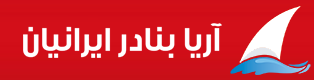      کارشناس امور بندری شرکت آریا بنادر ایرانیان                                         امیر صابری کهناسکلهنام شناورنام کشتیرانیتناژ  تخلیهتناژبارگیریمحل تخلیهنوع تجهیزاتمحموله کشتیمحموله کشتیتاریخ و ساعت پهلوگیریتاریخ و ساعت شروع عملیاتتناژ  تخلیه و بارگیــریتناژ  تخلیه و بارگیــریتناژ  تخلیه و بارگیــریمجموع تناژ سه شیفتتناژباقیمانده /اتمام تخلیه یا بارگیری(تن)زمان عملیات(OT)زمان عملیات(OT)نرم متوسطنرم متوسطماندگاری دراسکله(ساعت)اسکلهنام شناورنام کشتیرانیتناژ  تخلیهتناژبارگیریمحل تخلیهنوع تجهیزاتتخلیهبارگیریتاریخ و ساعت پهلوگیریتاریخ و ساعت شروع عملیاتتناژصبحتناژعصرتناژشبمجموع تناژ سه شیفتتناژباقیمانده /اتمام تخلیه یا بارگیری(تن)تخلیهبارگیریتخلیهبارگیریماندگاری دراسکله(ساعت)3تارک. 1دریادلان سبز خزر8881472محوطهمنگان 223تختهپالت16/08/0016/08/00ت: *ت: *ت:*ت:************07:00*251673تارک. 1دریادلان سبز خزر8881472محوطهمنگان 223تختهپالت15:0516:20ب:174ب: *ب: *ب: 174اتمام بارگیری :13:45*07:00*251675تارادیسدریای خزر3487*حمل یکسره*گندم *23/08/005تارادیسدریای خزر3487*حمل یکسره*گندم *10:306ناردیسدریای خزر36072884محوطهحمل یکسرهریلی4011گندم.کانتینرخ20(1) 40(5)پ40(3) سواری(2)پالت.صندوقکانتینرپ20(23)40(3) 18/08/0018/08/00ت: *ت: *ت:*ت: ************20:45*33*6ناردیسدریای خزر36072884محوطهحمل یکسرهریلی4011گندم.کانتینرخ20(1) 40(5)پ40(3) سواری(2)پالت.صندوقکانتینرپ20(23)40(3) 22:0023:45ب: 263ب: 225ب: 200ب: 688باقی بارگیری: 1679*20:45*33*8پرنددریای خزر5256*کانتینریحمل یکسرهمکنده 234لیبهر4017گندم.کانتینرخ20(4(40(2)پر20(6)*23/08/0023/08/00ت:1245ت:1367ت: 1830ت:4442باقی تخلیه: 81418:50*235**8پرنددریای خزر5256*کانتینریحمل یکسرهمکنده 234لیبهر4017گندم.کانتینرخ20(4(40(2)پر20(6)*02:1008:1518:50*235**9توکای امیر آروین23562962محوطه –انبارریلی4009تخته.پالت .کانتینرپر 20(14).رول کاغذ کانتینرپ20(15) پ40(1).پالت.کیسه19/08/0019/08/00ت: 184ت: *ت: *ت: 184اتمام تخلیه:12:1504:4513:403933*9توکای امیر آروین23562962محوطه –انبارریلی4009تخته.پالت .کانتینرپر 20(14).رول کاغذ کانتینرپ20(15) پ40(1).پالت.کیسه08:0010:45ب:9ب:256ب:183ب: 448باقی بارگیری: 251404:4513:403933*